Środa, 27.05.2020Cel: utrwalanie znajomości nominałów pieniężnych.Przypisz kolejne liczby do kwot pieniędzy od największej (liczba 1) do najmniejszej kwoty (liczba 4), łącząc odpowiednie pola linią.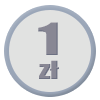 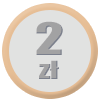 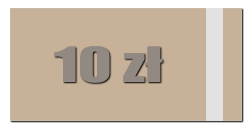 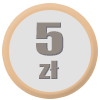 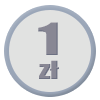 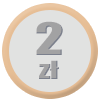 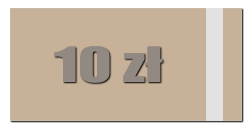 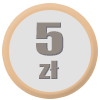 